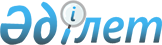 Ғ.Б.Жәшібеков туралыҚазақстан Республикасы Үкіметінің 2004 жылғы 27 сәуірдегі N 468 қаулысы

      Қазақстан Республикасының Үкіметі қаулы етеді: 

      Ғабдол хакім Балташұлы Жәшібеков Қазақстан Республикасының Әділет министрлігі Қылмыстық-атқару жүйесі комитетінің төрағасы болып тағайындалсын.        Қазақстан Республикасының 

      Премьер-Министрі 
					© 2012. Қазақстан Республикасы Әділет министрлігінің «Қазақстан Республикасының Заңнама және құқықтық ақпарат институты» ШЖҚ РМК
				